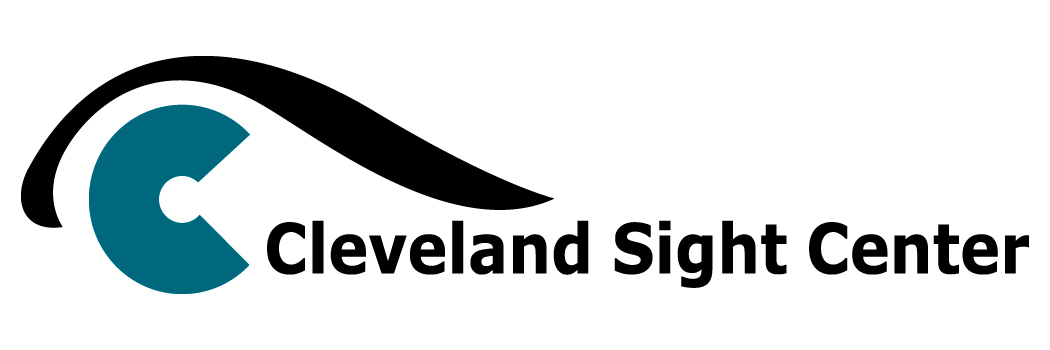 Position Title:  Braille TranscriberPurpose: To transcribe print material into braille documents. Location: The Cleveland Sight Center, 1909 E. 101st Street, Cleveland  Key Responsibilities:Transcribe print material into braille documents.Assist with other projects as needed Qualifications:Successful completion of a background investigation.Complete mandatory Cleveland Sight Center Volunteer Orientation.Commitment:Occurrence: Periodic/As neededOngoingAge Requirement:  Dress Code:  Business CasualTraining:  Cleveland Sight Center Volunteer OrientationSighted Guide Training